Військово-патріотична гра «Молода Січ»15 травня 2018 року у нашому закладі освіти відбулась військово-патріотична гра «Молода Січ». У змаганнях взяли участь братства 5-9-х класів, які розділили між собою командні місця.Середній блок:І місце – 5-Б;ІІ місце – 6-А;ІІІ місце – 5-А;ІV місце – 6-Б.Старший блок:І місце – 8 клас;ІІ місце – 9-А клас;ІІІ місце – 9-Б клас.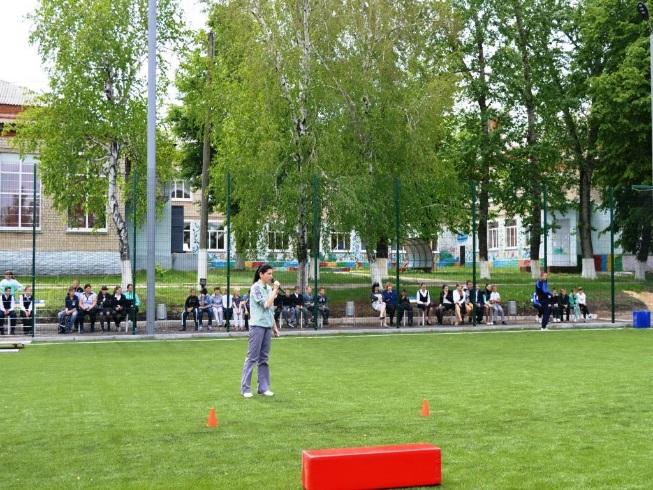 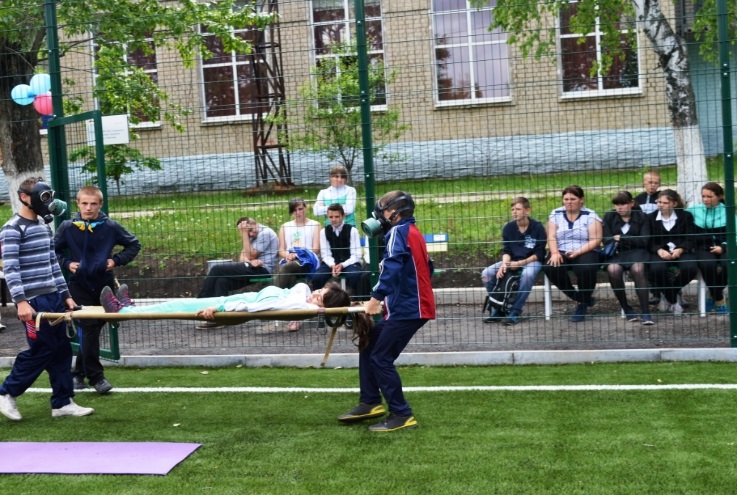 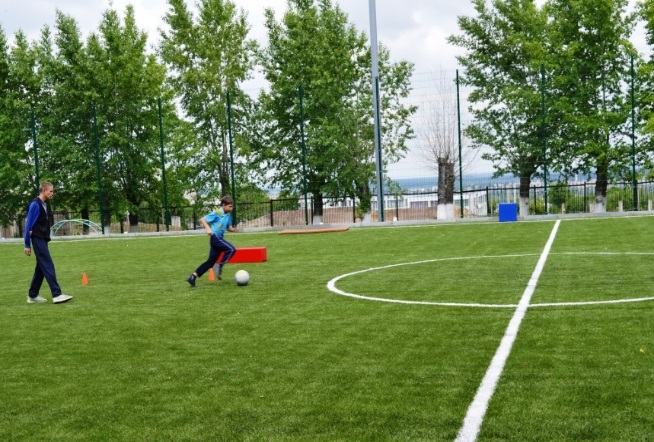 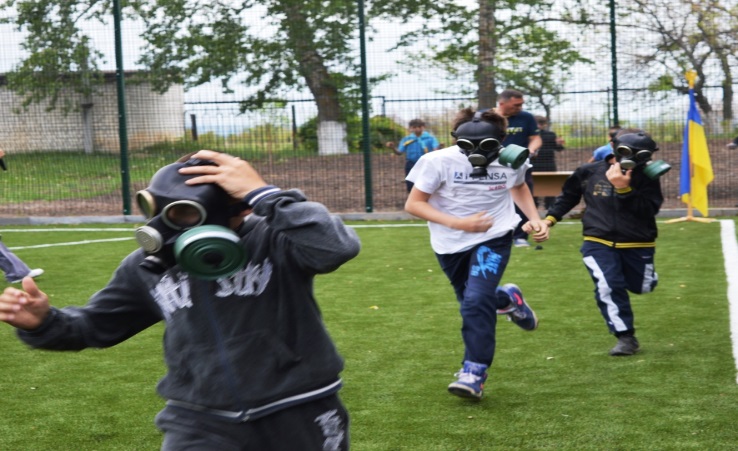 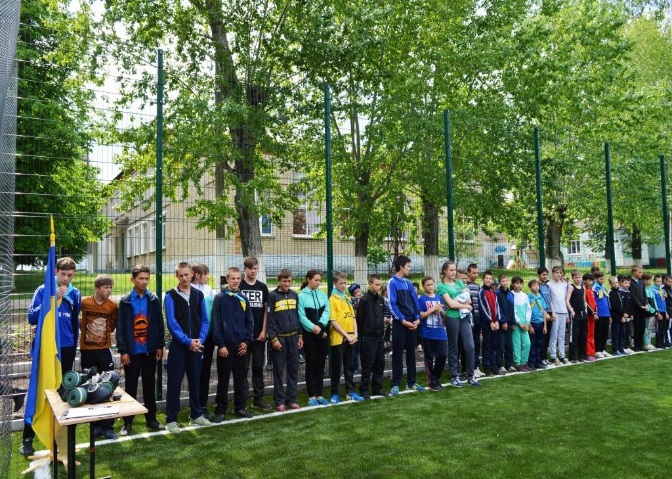 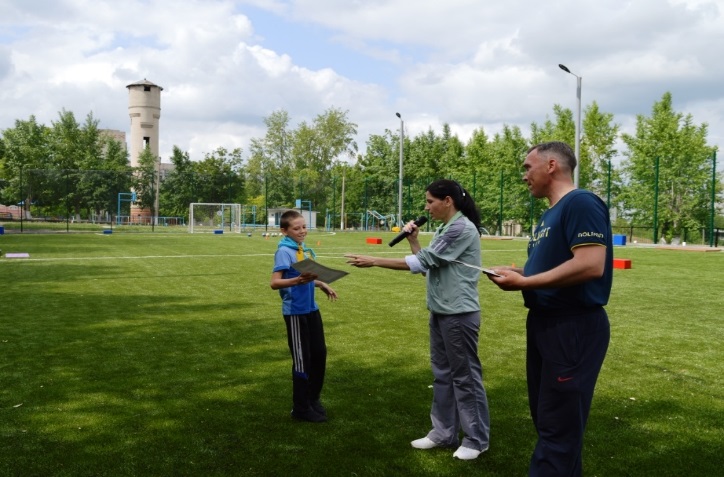 